Veuillez renvoyer les formulaires remplis à:WBR Feriendialyse GmbH Boznerstrasse 15/4, 39011 Lana (BZ) Italien Numéro d’impôt: 02370800217 Tel.: (0039)  0473 / 693385     Fax:  (0039) 0473 / 426605 W B R   Feriendialyse GmbH in LANA / Südtirol Numéro d’identification: 510000420 Modèle de remboursement des frais (Veuillez faire signer par votre caisse de maladie) Monsieur/Madame 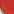 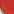 A l'intention d'effectuer des dialyses de vacances au siège de la WBR Feriendialyse à Lana / Südtirol/ Italie, Bozner Str. 15/4 aux dates suivantes: Les coûts par traitement de dialyse sont les suivants • En cas d'hémodialyse à l'acétate ou au bicarbonate avec des membranes hautement biocompatibles    €340,00 • Hémodiafiltration (HDF) avec membranes à haute perméabilité et biocompatibilité   €  360,00 • y compris les soins médicaux pendant toute la durée de la dialyse. Nom et Prénom Date de naissance Rue Code postal / Ville Casse de maladie Nom et numéroAssurance- Numéro 